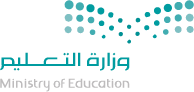 مادة التوحيد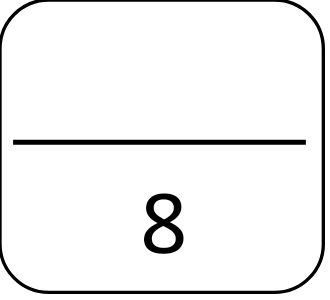 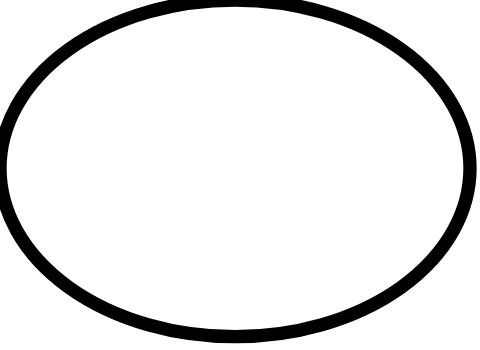 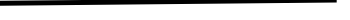 السؤال الأول: اختاري الإجابة الصحيحة مما يلي:السؤال الثاني: انسبي معاني أسماء الله الحسنى لما يناسبها فيما يلي :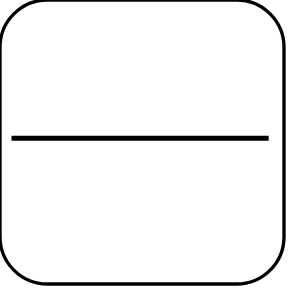 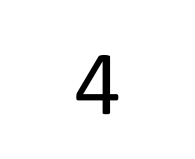 سؤال الثالث: أجيبي عما يأتي: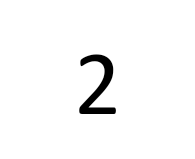    اذكري مثالين لمعبودات المشركين لغير الله ؟     1-...........................     2-...........................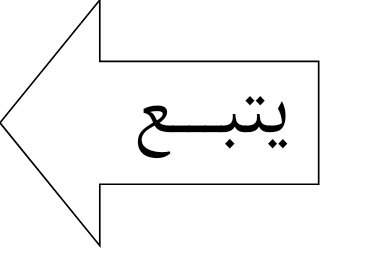 مادة الفقة والسلوك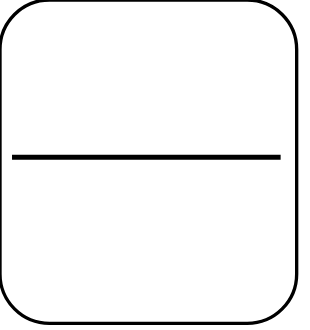 السؤال الأول: اختاري الإجابة الصحيحة مما يلي: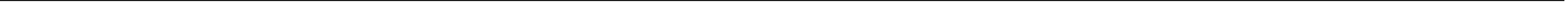 السؤال الثالث: أجيبي عن الأسئلة التالية بما يناسبها من بين القوسين: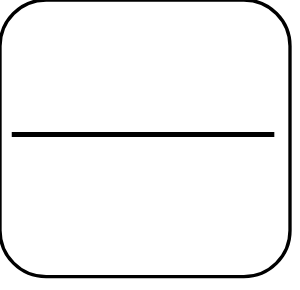 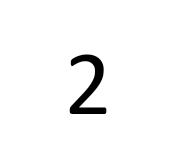 س1 /إذا دخلت المسجد فلا أجلس حتى أصلي ركعتين .        ما أسم هاتان الركعتان ؟ ( تحية المسجد  -  صلاة الضحى )     ............................................................................س2 / ماهي أعظم سورة في القرآن الكريم ؟    ( سورة البقرة  - سورة الفاتحة )     ............................................................................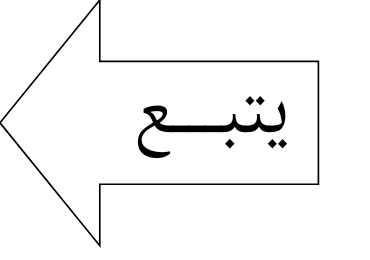 مادة الحديث: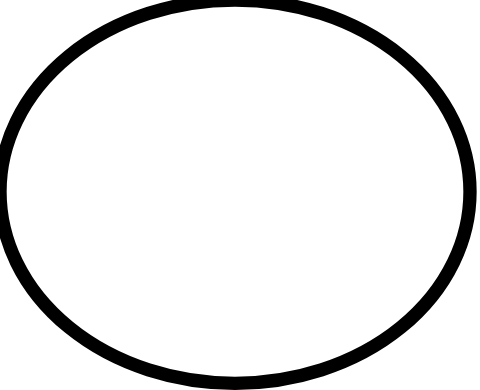 السؤال الأول: اختاري الإجابة الصحيحة مما يلي: 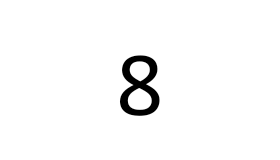 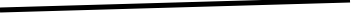 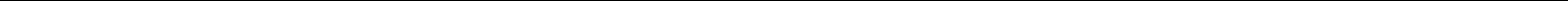 السؤال الثاني: اجيبي عما يأتي :س1 / بيني المواضع التي يشرع فيها السلام؟      1-...................................       2- .................................س2 / حددي المسمى المناسب لكل تعريف :               ( اللعن – الفحش ) ............... كل قبيح من القول أو الفعل ................ دعاء بالطرد من رحمة الله .ــــــــــــــــــــــــــــــــــــــــــــــــــــــــــــــــــــــــــــــــــــــــــــــــــــــــــــــــــــــــــــــــــــــــــــــــــــــــــــــــــــــانتهت الأسئلة مع تمنياتي لكم بالتوفيق والنجاح                                                   معلمة المادة/وزارة التعليم إدارة التعليم بمحافظةمدرسة ابتدائيةوزارة التعليم إدارة التعليم بمحافظةمدرسة ابتدائيةالمادة:الدراسات الإسلاميةوزارة التعليم إدارة التعليم بمحافظةمدرسة ابتدائيةوزارة التعليم إدارة التعليم بمحافظةمدرسة ابتدائيةالصف:الرابعوزارة التعليم إدارة التعليم بمحافظةمدرسة ابتدائيةوزارة التعليم إدارة التعليم بمحافظةمدرسة ابتدائيةأسئلة الاختبار النهائي لمادة الدراسات الإسلامية الصف الرابع الابتدائي -الفصل الدراسي الـثالث  للعام الدراسي 1443هـ  اسم الطالبة رباعيا: ...........................................................................................................طالبتي العزيزة استعيني بالله ثم اجيبي على ما يلي :اسم الطالبة رباعيا: ...........................................................................................................طالبتي العزيزة استعيني بالله ثم اجيبي على ما يلي :اسم الطالبة رباعيا: ...........................................................................................................طالبتي العزيزة استعيني بالله ثم اجيبي على ما يلي :اسم الطالبة رباعيا: ...........................................................................................................طالبتي العزيزة استعيني بالله ثم اجيبي على ما يلي :اسم الطالبة رباعيا: ...........................................................................................................طالبتي العزيزة استعيني بالله ثم اجيبي على ما يلي :1-جعل شريك مع الله في ربوبيته وألوهيته وأسمائه وصفاته هو تعريف :جعل شريك مع الله في ربوبيته وألوهيته وأسمائه وصفاته هو تعريف :جعل شريك مع الله في ربوبيته وألوهيته وأسمائه وصفاته هو تعريف :جعل شريك مع الله في ربوبيته وألوهيته وأسمائه وصفاته هو تعريف :جعل شريك مع الله في ربوبيته وألوهيته وأسمائه وصفاته هو تعريف :جعل شريك مع الله في ربوبيته وألوهيته وأسمائه وصفاته هو تعريف :جعل شريك مع الله في ربوبيته وألوهيته وأسمائه وصفاته هو تعريف :جعل شريك مع الله في ربوبيته وألوهيته وأسمائه وصفاته هو تعريف :أ)الشركب)الكفرالكفرج)ج)التوحيد2-يحرم تعبيد الأسماء لغير الله مثل :يحرم تعبيد الأسماء لغير الله مثل :يحرم تعبيد الأسماء لغير الله مثل :يحرم تعبيد الأسماء لغير الله مثل :يحرم تعبيد الأسماء لغير الله مثل :يحرم تعبيد الأسماء لغير الله مثل :يحرم تعبيد الأسماء لغير الله مثل :يحرم تعبيد الأسماء لغير الله مثل :أ)عبد الرسولب)عبد الرحمنعبد الرحمنج)ج)عبد الرحيم3-السجود لغير الله من أنواع :السجود لغير الله من أنواع :السجود لغير الله من أنواع :السجود لغير الله من أنواع :السجود لغير الله من أنواع :السجود لغير الله من أنواع :السجود لغير الله من أنواع :السجود لغير الله من أنواع :أ)شرك الألوهيةب)شرك الأسماء والصفاتشرك الأسماء والصفاتج)ج)شرك الربوبية4-من أمثلة الشرك الأصغر :من أمثلة الشرك الأصغر :من أمثلة الشرك الأصغر :من أمثلة الشرك الأصغر :من أمثلة الشرك الأصغر :من أمثلة الشرك الأصغر :من أمثلة الشرك الأصغر :من أمثلة الشرك الأصغر :أ)الرياءب)الذبح لغير اللهالذبح لغير اللهج)ج)دعاء الأموات5-الاعتقاد أن هناك من يخلق الخلق غير الله من أنواع :الاعتقاد أن هناك من يخلق الخلق غير الله من أنواع :الاعتقاد أن هناك من يخلق الخلق غير الله من أنواع :الاعتقاد أن هناك من يخلق الخلق غير الله من أنواع :الاعتقاد أن هناك من يخلق الخلق غير الله من أنواع :الاعتقاد أن هناك من يخلق الخلق غير الله من أنواع :الاعتقاد أن هناك من يخلق الخلق غير الله من أنواع :الاعتقاد أن هناك من يخلق الخلق غير الله من أنواع :أ)شرك الأسماء والصفاتب)شرك الربوبيةشرك الربوبيةج)ج)شرك الألوهية6-قال الله تعالى (اللَّهُ خَالِقُ كُلِّ شَيْءٍ) دليل اثبات اسم الله تعالى :قال الله تعالى (اللَّهُ خَالِقُ كُلِّ شَيْءٍ) دليل اثبات اسم الله تعالى :قال الله تعالى (اللَّهُ خَالِقُ كُلِّ شَيْءٍ) دليل اثبات اسم الله تعالى :قال الله تعالى (اللَّهُ خَالِقُ كُلِّ شَيْءٍ) دليل اثبات اسم الله تعالى :قال الله تعالى (اللَّهُ خَالِقُ كُلِّ شَيْءٍ) دليل اثبات اسم الله تعالى :قال الله تعالى (اللَّهُ خَالِقُ كُلِّ شَيْءٍ) دليل اثبات اسم الله تعالى :قال الله تعالى (اللَّهُ خَالِقُ كُلِّ شَيْءٍ) دليل اثبات اسم الله تعالى :قال الله تعالى (اللَّهُ خَالِقُ كُلِّ شَيْءٍ) دليل اثبات اسم الله تعالى :أ)العليمب)الخالقج)ج)البصيرالبصير7-قال تعالى (هُوَ اللَّهُ الَّذِي لا إِلَهَ إِلا هُوَ الْمَلِكُ الْقُدُّوسُ السَّلامُ ) دليل اثبات اسم:قال تعالى (هُوَ اللَّهُ الَّذِي لا إِلَهَ إِلا هُوَ الْمَلِكُ الْقُدُّوسُ السَّلامُ ) دليل اثبات اسم:قال تعالى (هُوَ اللَّهُ الَّذِي لا إِلَهَ إِلا هُوَ الْمَلِكُ الْقُدُّوسُ السَّلامُ ) دليل اثبات اسم:قال تعالى (هُوَ اللَّهُ الَّذِي لا إِلَهَ إِلا هُوَ الْمَلِكُ الْقُدُّوسُ السَّلامُ ) دليل اثبات اسم:قال تعالى (هُوَ اللَّهُ الَّذِي لا إِلَهَ إِلا هُوَ الْمَلِكُ الْقُدُّوسُ السَّلامُ ) دليل اثبات اسم:قال تعالى (هُوَ اللَّهُ الَّذِي لا إِلَهَ إِلا هُوَ الْمَلِكُ الْقُدُّوسُ السَّلامُ ) دليل اثبات اسم:قال تعالى (هُوَ اللَّهُ الَّذِي لا إِلَهَ إِلا هُوَ الْمَلِكُ الْقُدُّوسُ السَّلامُ ) دليل اثبات اسم:قال تعالى (هُوَ اللَّهُ الَّذِي لا إِلَهَ إِلا هُوَ الْمَلِكُ الْقُدُّوسُ السَّلامُ ) دليل اثبات اسم:أ)الرحيمب)السلامالسلامج)ج)الرحيم8-قال الله تعالى (وَلَوْ أَشْرَكُواْ لَحَبِطَ عَنْهُمْ مَّا كَانُواْ يَعْمَلُونَ) دليل على أن الشرك :قال الله تعالى (وَلَوْ أَشْرَكُواْ لَحَبِطَ عَنْهُمْ مَّا كَانُواْ يَعْمَلُونَ) دليل على أن الشرك :قال الله تعالى (وَلَوْ أَشْرَكُواْ لَحَبِطَ عَنْهُمْ مَّا كَانُواْ يَعْمَلُونَ) دليل على أن الشرك :قال الله تعالى (وَلَوْ أَشْرَكُواْ لَحَبِطَ عَنْهُمْ مَّا كَانُواْ يَعْمَلُونَ) دليل على أن الشرك :قال الله تعالى (وَلَوْ أَشْرَكُواْ لَحَبِطَ عَنْهُمْ مَّا كَانُواْ يَعْمَلُونَ) دليل على أن الشرك :قال الله تعالى (وَلَوْ أَشْرَكُواْ لَحَبِطَ عَنْهُمْ مَّا كَانُواْ يَعْمَلُونَ) دليل على أن الشرك :قال الله تعالى (وَلَوْ أَشْرَكُواْ لَحَبِطَ عَنْهُمْ مَّا كَانُواْ يَعْمَلُونَ) دليل على أن الشرك :قال الله تعالى (وَلَوْ أَشْرَكُواْ لَحَبِطَ عَنْهُمْ مَّا كَانُواْ يَعْمَلُونَ) دليل على أن الشرك :أ)أن الله لا يغفرهب) يحبط جميع الأعمال يحبط جميع الأعمالج)ج)المشرك مخلد بالنار1 – القدير(        )أن الله يبصر ويرى كل شيء 2 – البصير(        )الذي اتصف بالقدرة الكاملة3 – السميع(        )الذي اتصف بالرحمة الواسعة4- الرحمن                                           (       )   الذي يسمع جميع الأصوات1-من غروب الشمس إلى أن يغيب الشفق الأحمر . وقت صلاة :من غروب الشمس إلى أن يغيب الشفق الأحمر . وقت صلاة :من غروب الشمس إلى أن يغيب الشفق الأحمر . وقت صلاة :من غروب الشمس إلى أن يغيب الشفق الأحمر . وقت صلاة :من غروب الشمس إلى أن يغيب الشفق الأحمر . وقت صلاة :من غروب الشمس إلى أن يغيب الشفق الأحمر . وقت صلاة :أ)الفجرب)المغربج)الظهر2-معنى ( بسم الله ) :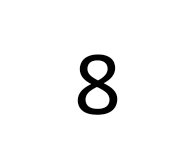 معنى ( بسم الله ) :معنى ( بسم الله ) :معنى ( بسم الله ) :معنى ( بسم الله ) :معنى ( بسم الله ) :أ)استمع للقرآنب)ابدأ مستعينا باللهج)اعتصم بالله3-معنى ( الصراط المستقيم ) :معنى ( الصراط المستقيم ) :معنى ( الصراط المستقيم ) :معنى ( الصراط المستقيم ) :معنى ( الصراط المستقيم ) :معنى ( الصراط المستقيم ) :أ)الطريق الطويلب)الطريق الواضح ج)الطريق الشاق4-أقرأ بعد كل فريضة :أقرأ بعد كل فريضة :أقرأ بعد كل فريضة :أقرأ بعد كل فريضة :أقرأ بعد كل فريضة :أقرأ بعد كل فريضة :أ)سورة العصر ب)آية الكرسيج)سورة القارعة5-صلاة الجماعة أفضل من صلاة الفذ :صلاة الجماعة أفضل من صلاة الفذ :صلاة الجماعة أفضل من صلاة الفذ :صلاة الجماعة أفضل من صلاة الفذ :صلاة الجماعة أفضل من صلاة الفذ :صلاة الجماعة أفضل من صلاة الفذ :أ)27 درجةب)17 درجةج)7 درجات6-حكم تأخير الصلاة عن وقتها :حكم تأخير الصلاة عن وقتها :حكم تأخير الصلاة عن وقتها :حكم تأخير الصلاة عن وقتها :حكم تأخير الصلاة عن وقتها :حكم تأخير الصلاة عن وقتها :أ)محرم                                        ب)   واجب                           ج)    سنهمحرم                                        ب)   واجب                           ج)    سنهمحرم                                        ب)   واجب                           ج)    سنهمحرم                                        ب)   واجب                           ج)    سنهمحرم                                        ب)   واجب                           ج)    سنه7-ما أسم السورة التي وردت فيها الآية التالية ( قُلْ أَعُوذُ بِرَبِّ الْفَلَقِ ) :ما أسم السورة التي وردت فيها الآية التالية ( قُلْ أَعُوذُ بِرَبِّ الْفَلَقِ ) :ما أسم السورة التي وردت فيها الآية التالية ( قُلْ أَعُوذُ بِرَبِّ الْفَلَقِ ) :ما أسم السورة التي وردت فيها الآية التالية ( قُلْ أَعُوذُ بِرَبِّ الْفَلَقِ ) :ما أسم السورة التي وردت فيها الآية التالية ( قُلْ أَعُوذُ بِرَبِّ الْفَلَقِ ) :ما أسم السورة التي وردت فيها الآية التالية ( قُلْ أَعُوذُ بِرَبِّ الْفَلَقِ ) :أ)الفلقب)الإخلاصج)الناس8-من طلوع الفجر الثاني إلى طلوع الشمس . وقت صلاة :من طلوع الفجر الثاني إلى طلوع الشمس . وقت صلاة :من طلوع الفجر الثاني إلى طلوع الشمس . وقت صلاة :من طلوع الفجر الثاني إلى طلوع الشمس . وقت صلاة :من طلوع الفجر الثاني إلى طلوع الشمس . وقت صلاة :من طلوع الفجر الثاني إلى طلوع الشمس . وقت صلاة :أ)الفجرب)الظهرج)العشاءالسؤال الثاني: ضعي علامة  (✔) في المكان المناسب :ركنواجب1 - تكبيرة الإحرام.2 - الترتيب بين الأركان .3 - قول : ( ربي اغفر لي )4 - قول : (سبحان ربي الأعلى )1-أجر من قال السلام عليكم ورحمة الله وبركاته :أجر من قال السلام عليكم ورحمة الله وبركاته :أجر من قال السلام عليكم ورحمة الله وبركاته :أجر من قال السلام عليكم ورحمة الله وبركاته :أجر من قال السلام عليكم ورحمة الله وبركاته :أجر من قال السلام عليكم ورحمة الله وبركاته :أ)ثلاثون حسنهب)عشرون حسنهج)عشر حسنات2-إذا سمعت أحداً يكثر من السب والشتم فهذا يدل على أنه :إذا سمعت أحداً يكثر من السب والشتم فهذا يدل على أنه :إذا سمعت أحداً يكثر من السب والشتم فهذا يدل على أنه :إذا سمعت أحداً يكثر من السب والشتم فهذا يدل على أنه :إذا سمعت أحداً يكثر من السب والشتم فهذا يدل على أنه :إذا سمعت أحداً يكثر من السب والشتم فهذا يدل على أنه :أ)سيء الخلقب)مظلومج)قوي3-كان النبي كان النبي كان النبي كان النبي كان النبي كان النبي أ)لا يبتسمب)كثير التبسمج)قليل التبسم4-أبو هريرة  كان عالي الهمة ، وأفاد الأمة في :أبو هريرة  كان عالي الهمة ، وأفاد الأمة في :أبو هريرة  كان عالي الهمة ، وأفاد الأمة في :أبو هريرة  كان عالي الهمة ، وأفاد الأمة في :أبو هريرة  كان عالي الهمة ، وأفاد الأمة في :أبو هريرة  كان عالي الهمة ، وأفاد الأمة في :أ)قول الشعرب)حفظ حديث الرسول ج)مساعدة الفقراء5-الكذب في المزاح سبب في حصول :الكذب في المزاح سبب في حصول :الكذب في المزاح سبب في حصول :الكذب في المزاح سبب في حصول :الكذب في المزاح سبب في حصول :الكذب في المزاح سبب في حصول :أ)الإثم والسيئات ب)الفرحج)المحبة6-إذا استأذنت بالدخول على أحد فإني أقول :إذا استأذنت بالدخول على أحد فإني أقول :إذا استأذنت بالدخول على أحد فإني أقول :إذا استأذنت بالدخول على أحد فإني أقول :إذا استأذنت بالدخول على أحد فإني أقول :إذا استأذنت بالدخول على أحد فإني أقول :أ)السلام عليكم ، أأدخل ب)السلام عليكمج)أأدخل7-قال الرسول  عنه : ( لقد أعطي مزماراً من مزامير آل داود ) :قال الرسول  عنه : ( لقد أعطي مزماراً من مزامير آل داود ) :قال الرسول  عنه : ( لقد أعطي مزماراً من مزامير آل داود ) :قال الرسول  عنه : ( لقد أعطي مزماراً من مزامير آل داود ) :قال الرسول  عنه : ( لقد أعطي مزماراً من مزامير آل داود ) :قال الرسول  عنه : ( لقد أعطي مزماراً من مزامير آل داود ) :أ)أبو هريرة ب)أبي موسى الأشعريج)أنس بن مالك 8-إذا اردت الدخول على أحد فإني أستأذن :إذا اردت الدخول على أحد فإني أستأذن :إذا اردت الدخول على أحد فإني أستأذن :إذا اردت الدخول على أحد فإني أستأذن :إذا اردت الدخول على أحد فإني أستأذن :إذا اردت الدخول على أحد فإني أستأذن :أ)مره واحدهب)ثلاث مراتج)سبع مرات